                                                                                                   Ajánlati felhívás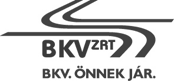 BKV Zrt. V-262/17.4. SZÁMÚ mellékletReferencianyilatkozat……………………, 2017. év ................... hó ........ nap	.....		Ajánlattevő cégszerű aláírásaTeljesítés ideje(év)Szerződést kötő másik fél megnevezéseA szállítástárgyaEllenszolgál-tatás összege A teljesítés megfelelő voltA referenciát igazoló személy neve, elérhetősége